ФЕДЕРАЛЬНОЕ АГЕНТСТВО ЖЕЛЕЗНОДОРОЖНОГО ТРАНСПОРТАФедеральное государственное бюджетное образовательное учреждение высшего образования«Петербургский государственный университет путей сообщения Императора Александра I»(ФГБОУ ВО ПГУПС)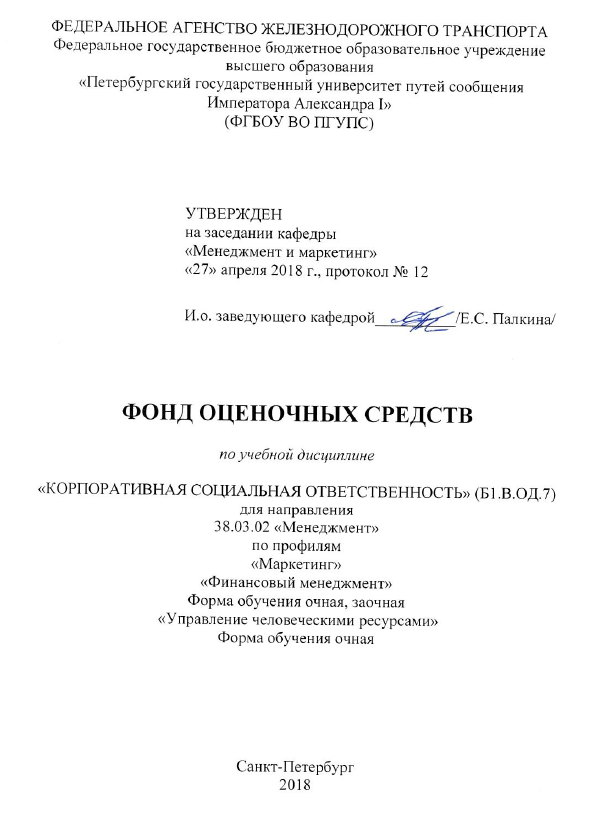 УТВЕРЖДЕННа заседании кафедры «Менеджмент и маркетинг»«27» апреля 2018 г., протокол № 12И.о. заведующего кафедрой ________/Е.С. Палкина/ФОНД ОЦЕНОЧНЫХ СРЕДСТВпо производственной практике«Производственная практика по получению профессиональных умений и опыта профессиональной деятельности  (в том числе технологическая)» (Б2.П.2)для направления подготовки38.04.02 «Менеджмент» по магистерским программам«Финансовый менеджмент», «Маркетинг»Форма обучения – очная, заочнаяСанкт-Петербург 2018Перечень компетенций с указанием этапов их формирования в процессе освоения образовательной программыПри освоении основной профессиональной образовательной программы 38.04.02 «Менеджмент», по магистерским программам «Финансовый менеджмент», «Маркетинг» (далее - ОПОП) для решения профессиональных задач необходимо формирование компетенций, характеризующееся планируемыми результатами обучения.Формирование компетенций или ее части у обучающегося возможно на следующих этапах прохождения обучения:I этап – формирование компетенции или ее части, через процесс изучения дисциплин, относящихся к базовой и вариативной части ОПОП.II этап - формирование компетенции или ее части в результате прохождения всех практик (кроме преддипломной), относящихся к вариативной части ОПОП;III этап – формирование компетенции или ее части в результате прохождения преддипломной практики, относящейся к вариативной части ОПОП.Прохождение практики «Производственная практика по получению профессиональных умений и опыта профессиональной деятельности» (далее – практики) направлено на формирование следующих компетенций:Научно-исследовательская деятельность:способностью обобщать и критически оценивать результаты исследований актуальных проблем управления, полученные отечественными и зарубежными исследователями (ПК-6);способностью представлять результаты проведенного исследования в виде научного отчета, статьи или доклада (ПК-7);способностью проводить самостоятельные исследования в соответствии с разработанной программой (ПК-9).Сформированность компетенции на каждом этапе определяется результатами ее освоения:Приобретением знаний;Приобретением умений;Приобретением навыков. Перечень знаний, умений и навыков представлен в п. 2 Программы практики.Место практики при формировании указанных компетенций в процессе освоения ОПОП приведено в таблице 1.Т а б л и ц а  12. Типовые контрольные задания или иные материалы, необходимые для оценки знаний, умений, навыков и (или) опыта деятельности, характеризующих этапы формирования компетенций в процессе освоения ОПОППеречень материалов, необходимых для оценки знаний, умений и навыков и (или) опыта деятельности, характеризующих этапы формирования компетенций в процессе освоения ОПОП при прохождении практики приведен в таблице 2.В настоящем документе приводится только содержание материалов, необходимых для оценки знаний, умений и навыков на II этапе формирования компетенций.Материалы для оценки знаний, умений и навыков и (или) опыта деятельности на остальных этапах формирования компетенций приведены в соответствующих фондах оценочных средств.Т а б л и ц а  2Учебно-методическое обеспечение практикиПри прохождении практики обучающийся выполняет индивидуальное задание, выданное руководителем практики от Университета.Примерный перечень тем индивидуальных заданийМетоды оценки конкурентоспособности инновационной организации.Пути повышения эффективности использования ресурсов организации.Производственный процесс как основа производственной деятельности организации. Цели и задачи анализа финансово-хозяйственной деятельности инновационной организации.Анализ финансовых результатов корпорации.Методика анализа текущих расходов и себестоимости продукции.Методика анализа доходов корпорации. Анализ прибыли и рентабельности организации.Пути совершенствования производственно-административной структуры организации.Пути совершенствования инновационной деятельности организации.Анализ и оценка имущественного положения корпорацииАнализ технико-организационного уровня и других условий наукоемкого производства.Оценка состояния и использования трудовых ресурсов инновационной организации.Оценка финансового состояния корпорации. Особенности организации оплаты труда в инновационной организации.Методы оценки сбытовой эффективности рекламы высокотехнологичной продукции.Методы оценки коммуникативной эффективности рекламы.Стратегии проникновения нового производителя в каналы товародвижения и сбыта.Пути совершенствования ценовой политики высокотехнологичного предприятия.Пути повышения эффективности рекламной деятельности инновационной организации.Методы и средства формирования спроса и стимулирования сбыта высокотехнологичной продукции.Примерная структура отчета по практике:ВведениеОсновная частьЗаключениеСписок использованных источников и литературыПриложенияПримерный перечень вопросов к экзаменуДля всех форм обученияНазовите основные функции финансовой службы организации. Назовите основные направления деятельности инновационной организации.Какова инновационная стратегия развития организации?Какова финансовая стратегия инновационной организации?Какова финансовая устойчивость организации?Является ли организация ликвидной и платежеспособной?Порядок разработки финансовых бюджетов.Какова финансовая стратегия организации?Охарактеризуйте финансовую политику организации.Какова инвестиционная политика инновационной организации? В чем заключается управление денежными потоками организации?Кредитная политика организации.Какой тип дивидендной политики использует организация?Концепция совершенствования производства и товара. Жизненный цикл товара. Виды жизненных циклов. Основные стадии традиционного жизненного цикла.  Жизненный цикл высокотехнологичной продукции. Виды жизненных циклов в наукоемком производстве.  Основные участники управления инновационными проектами. Важность новой продукции. Виды новизны. Процесс планирования новых товаров. Виды инновационных организацийВиды инновационных процессов организации.Управление инновационными процессами организацииМетоды оценки инновационного потенциала высокотехнологичного предприятия.Каналы товародвижения высокотехнологичной продукции. Их виды и функции.Вертикальные маркетинговые системы, их классификация. Решения о структуре канала товародвижения. Концепция международного маркетинга.Основные понятия и правила общения с партнерами, клиентами и другими заинтересованными лицами. Внутренний маркетинг как концепция кадрового менеджмента инновационной организации. Бенчмаркинг и маркетинговые решения наукоемкого производстваИнтернет-маркетинг высокотехнологичной продукции.Паразитический маркетинг: основные понятия и методы защиты. Брендинг. Основные составляющие инновационного бренда.Позиционирование товара на рынке.Конкурентоспособность товара. Факторы, ее определяющие. Организация управления продуктом в инновационной организации. Ценовая политика высокотехнологичного предприятия.Стратегия проникновения производителя.Эффективность рекламной деятельностиЭффективность инновационной деятельности3. Описание показателей и критериев оценивания компетенций на различных этапах их формирования, описание шкал оцениванияПоказатель оценивания – описание оцениваемых основных параметров процесса или результата деятельности.Критерий оценивания – признак, на основании которого проводится оценка по показателю.Шкала оценивания – порядок преобразования оцениваемых параметров процесса или результата деятельности в баллы.В настоящем документе приведены показатели, критерии, а также шкала оценивания компетенций на IIэтапе их формирования.Показатели, критерии, а также шкала оценивания компетенций на других этапах приведены в соответствующих фондах оценочных средств.Показатели, критерии и шкала оценивания отчета приведены в таблице 3. Т а б л и ц а  3Для всех форм обучения 4. Методические материалы, определяющие процедуры оценивания знаний, умений, навыков и (или) опыта деятельности, характеризующих этапы формирования компетенцийВ настоящем документе приведены только методические материалы, определяющие процедуры оценивания знаний, умений, навыков, характеризующих формирование компетенций на II этапе в процессе прохождения практики.Методические материалы, определяющие процедуры оценивания знаний, умений, навыков, характеризующих формирование компетенций на других этапах приведены в соответствующих фондах оценочных средств.Процедура оценивания знаний, умений, навыков при изучении дисциплины представлена в таблице 4.Т а б л и ц а  4Формирование рейтинговой оценки по практикеДля всех форм обучения Код формируемой компетенцииМесто практики при формировании компетенций в процессе освоения ОПОПМесто практики при формировании компетенций в процессе освоения ОПОПМесто практики при формировании компетенций в процессе освоения ОПОПКод формируемой компетенцииI этапII этапIII этапПК-6+++ПК-7+++ПК-9+++Код формируемой компетенцииПеречень материалов, необходимых для оценки знаний, умений и навыков и (или) опыта деятельности, характеризующих этапы формирования компетенций при изучении дисциплиныКод формируемой компетенцииII этапПК-6ПК-7ПК-9Отчет по практикеПеречень вопросов к экзамену№п/пМатериалы необходимые для оценки знаний, умений и навыковПоказатель оценивания Критерии оцениванияШкала оценивания1Отчет Соответствие структуры отчета примерному плану (индивидуальному заданию)Полное соответствие20-161Отчет Соответствие структуры отчета примерному плану (индивидуальному заданию)Частичное соответствие15-51Отчет Соответствие структуры отчета примерному плану (индивидуальному заданию)Несоответствие01Отчет Полнота раскрытия темыТема полностью раскрыта30-211Отчет Полнота раскрытия темыТема раскрыта частично 20-101Отчет Полнота раскрытия темыТема не раскрыта01Отчет Оформление отчета в соответствии с требованиями ГОСТ Полное соответствие101Отчет Оформление отчета в соответствии с требованиями ГОСТ Частичное соответствие51Отчет Оформление отчета в соответствии с требованиями ГОСТ Несоответствие 0ИТОГО максимальное количество баллов по п. 1ИТОГО максимальное количество баллов по п. 1ИТОГО максимальное количество баллов по п. 1ИТОГО максимальное количество баллов по п. 1602Защита отчета Соответствие доклада содержанию и логике изложения отчетаПрисутствует5-42Защита отчета Соответствие доклада содержанию и логике изложения отчетаЧастично присутствует3-22Защита отчета Соответствие доклада содержанию и логике изложения отчетаОтсутствует 02Защита отчета Ответы на вопросы Даны полные, исчерпывающие ответы5-42Защита отчета Ответы на вопросы Даны неполные ответы 3-22Защита отчета Ответы на вопросы Ответы не получены0ИТОГО максимальное количество баллов по п. 2ИТОГО максимальное количество баллов по п. 2ИТОГО максимальное количество баллов по п. 2ИТОГО максимальное количество баллов по п. 210ИТОГО максимальное количество балловИТОГО максимальное количество балловИТОГО максимальное количество балловИТОГО максимальное количество баллов70Вид контроляМатериалы, необходимые дляоцениванияМаксимальное количество баллов в процессе оценивания  Процедураоценивания1. Текущий контрольОтчет по практике70Допуск к экзамену:  >50 баллов2. Промежуточная аттестацияЗащита отчетаПереченьвопросовк экзамену30получены полные ответы на вопросы – 25-30 баллов;получены достаточно полные ответы на вопросы – 20-24 балла;получены неполные ответы на вопросы или часть вопросов – 11-20 баллов;не получены ответы на вопросы или вопросы не раскрыты – 0-10 баллов.ИТОГОИТОГО1003. Итоговая оценка «Отлично» - 86-100 баллов«Хорошо» - 75-85 баллов«Удовлетворительно» - 60-74 баллов«Неудовлетворительно» - менее 59 баллов (вкл.) «Отлично» - 86-100 баллов«Хорошо» - 75-85 баллов«Удовлетворительно» - 60-74 баллов«Неудовлетворительно» - менее 59 баллов (вкл.) «Отлично» - 86-100 баллов«Хорошо» - 75-85 баллов«Удовлетворительно» - 60-74 баллов«Неудовлетворительно» - менее 59 баллов (вкл.)Разработчик,доцент, к.т.н.____________О.А. Гуляева«29» августа 2017 г.